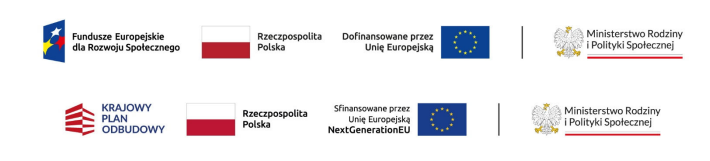 Załącznik nr 6 do swz.Znak: RG3.271.25.2023                                   Oświadczenie wykonawcy o aktualności informacji zawartych w oświadczeniu, o którym mowa w art. 125 ust 1  ustawy Prawo zamówień publicznych. w zakresie podstaw wykluczenia z postępowania wskazanych przez Zamawiającego oraz  potwierdzające brak podstaw wykluczenia z postępowania (składane na wezwanie Zamawiającego)Przystępując do postępowania o udzielenie zamówienia publicznego pn. „Opracowanie wielobranżowej dokumentacji projektowo - kosztorysowej na budowę  budynku żłobka w m. Wiązownica, gmina Wiązownica w  ramach Programu „Maluch”+ 2022-2029                                                             (nazwa postępowania), prowadzonego przez …………………………………………………………………………………….……………                                                                   (oznaczenie zamawiającego), oświadczam, co następuje:Ja/ my  ………………………………………………………………………………………………………………………                                                                              (imię i nazwisko)reprezentując firmę  …………………………………………………………………………………………………..………………………………………………………………………………………………………………………………….                                                                        ( nazwa  i adres firmy)oświadczam/my, że:informacje  zawarte  w  oświadczeniu  w  zakresie  podstaw  wykluczenia, o których  mowa  w:-  	art. 108 ust. 1 pkt. 1 ustawy Pzp.-  	art. 108 ust. 1 pkt. 2 ustawy Pzp.-  	art. 108 ust. 1 pkt. 4 ustawy Pzp. dot. zakazu ubiegania się o zamówienie publiczne tytułem środka zapobiegawczego,-  	art. 108 ust. 1 pkt. 5 ustawy Pzp.  dot. zawarcia porozumienia mającego na celu zakłócenia konkurencji,-   art. 7 ust. 1 ustawy z dnia 13 kwietnia 2022 r.  o szczegółowych rozwiązaniach w zakresie przeciwdziałania agresji na Ukrainę oraz służących ochronie bezpieczeństwa narodowego.                                                   SĄ  NADAL  AKTUALNE                                                                   ----------------------------------------------------------------------------------                                 (kwalifikowany podpis elektroniczny lub podpis zaufany                                           lub podpis osobisty osób uprawnionych do składania                            oświadczeń  woli w imieniu Wykonawcy)Dokument  składany jest  na wezwanie Zamawiającego.  Oświadczenie składa każdy wykonawca  wspólnie ubiegający się o  zamówienie.Dokument należy złożyć w postaci dokumentu elektronicznego podpisanego kwalifikowalnym podpisem elektronicznym, lub podpisem zaufanym lub podpisem osobistym.